Writing task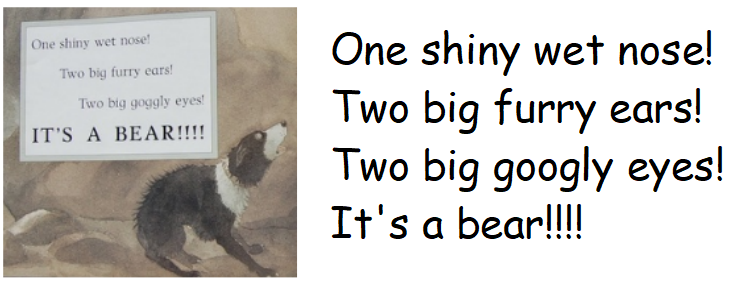 Draw a picture of the bear using the clues in the text. Label the features in your picture.Can you identify the words which are adjectives?